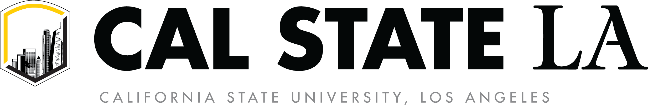 COLLEGE OF DEAN/ASSOCIATE DEAN PERSONNEL REPORT FORMSEMESTER & ONE-YEAR APPOINTMENTS2021-2022DEAN/ASSOCIATE DEAN OF COLLEGE OF  I concur with the department committee recommendation and evaluation. I concur with the department committee recommendation and evaluation, with additional 	comments below.	 I do not concur with the department committee recommendation and/or evaluation. (Please 	see below.)______________________________		______________________________Dean/Associate Dean of 			DateAdditional Comments:SEPARATE EVALUATION (If different from Department Committee or Chair)Evaluation:		Outstanding	Commendable	 	Satisfactory	 	Needs Improvement	 	Unsatisfactory	Dean/Associate Dean Recommendation for Semester to Semester Faculty Only:	 	Retain in hiring pool	 	Do not retainIf the recommendation is to not retain, please state the reason below.EVALUATION OF EDUCATIONAL PERFORMANCETeaching PerformanceCurrency in the Field